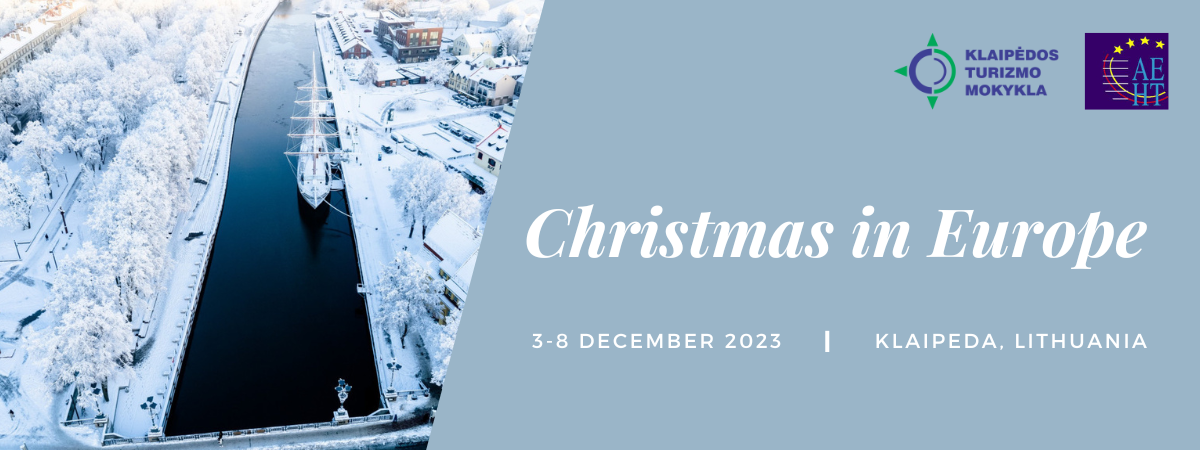 REQUEST FOR INGREDIENTSName of the school:Fill in and send us the request sheet with the ingredients requirements for preparing the traditional Christmas Buffet. Each school is expected to prepare a buffet for 20 people. Please note that some products may not be the same as ordered. Please fill and send it until 15th November 2023 to: projects@ktm.ltName of the dishShort descriptionNecessary equipment for preparationNecessary equipment for servingNecessary basic products from organizersEstimated time required to prepare the dishes in the kitchen of the school